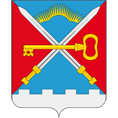 СОВЕТ ДЕПУТАТОВ СЕЛЬСКОГО ПОСЕЛЕНИЯ АЛАКУРТТИ  КАНДАЛАКШСКОГО РАЙОНАТРЕТЬЕГО СОЗЫВАРЕШЕНИЕот «22» июня 2017 года                                                                                                              № 351О повестке дня сорок шестого заседания Совета депутатов сельского поселения Алакуртти Кандалакшского района третьего созывана основании открытого голосования Совет депутатовсельского поселения АлакурттиКандалакшского районаРЕШИЛ:1. Об отмене решения Совета депутатов сельское поселение Алакуртти Кандалакшского района №341 от 06.06.2017года «О передаче части свои полномочий на 2017 год для исполнения в муниципальное образование Кандалакшский район». 2. О внесении изменений в решение Совета депутатов сельского поселения Алакуртти Кандалакшского района от 22.12.2016 № 312 «О бюджете сельского поселения Алакуртти Кандалакшского района на 2017 год» (в ред. решения Совета депутатов сельского поселения Алакуртти Кандалакшского района от 06.06.2017 № 341).3.Разное.Заместитель председателя Совета депутатовсельского поселения Алакуртти                                                                                  А.В. Васильев